:'  1	_sm:	1SERVICIOS MUN ICIPALES DE GRANADILLA DE ABONA, S.L.UMemoria Anual Ejer cicio 2022Nombre de la empresa:BALANCE DE SITUACIÓN NORMALFecha del informe : 31/dic.12022SERVICIOS MUNICIPALES DE GRANDILLA DE ABtEjercicio actual:	2022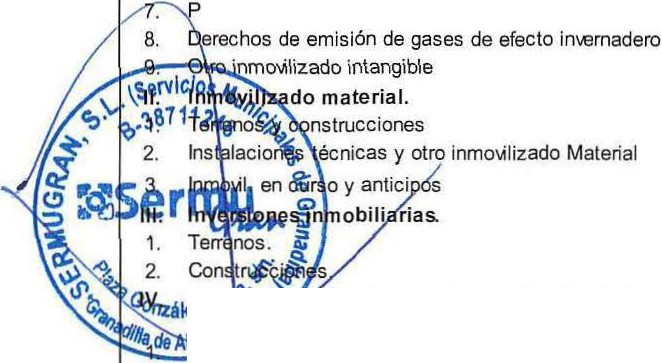 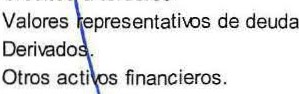 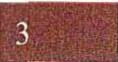 [ fil	]SERVICIOS MUNICIPALES DE GRANADILLA DE ABONA, S.L.UMemo1ia Anual Ejercicio 2022Nombre de la empresa :BALANCE DE SITUACIÓN NORMALFecha del informe:  31/dic./2022SERVICIOS MUNICIPALES DE GRANADILLA DE AlNotas deE1.erc1c10 actua1:2022ACTIVO	la	2022	2021Memoria111.     Deudores comerc. y otras cuentas a cobrar	2.485.715,52	3.956.558,351.    Clientes por 1oentas y prestac. de ser"1cios	2.436.384,38	3.852.765,44Clientes por 1oentas y prestaciones de ser"1cios a largo	'Clientes por 1oentas y prestaciones de ser"1cios a cortoClientes, empresas del grupo y asociadasDeudores  varios9.b	'4.     Personal	3.626,5 1	77,83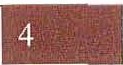 5.    Acti\Os por impuesto corriente	5.559,03	2.173,856.    Otros créditos con las Administr. Públicas	12.1	40.145,60	101.541,237.  Accionistas (socios) por desemb.exigidoslnvers. Empr. del grupo y asoc. corto plazolnstrumen. de patrimonio2.      Créditos a empresas3.  Valores representa\i\.Os de deuda4.   Derivadosotros acti\Os financierosOtras im.ersiones	...Inversiones financieras a corto plazo	12.676,18	2.369,46lnstrumen. de patrimonioCréditos a empresasValores representat i\Os de deudaDerivadosOtros acti\Os financieros	12.676,18	2.369,466.    Otras im.ersiones	...Periodificaciones a corto plazoEfectivo y otros activos liquidas equival.	9	2.869.762,55	804.650,801.   Tesorería	2.869.762,55	804.650,802.    Otros acti\Os líquidos equivalentes	...	-..TOTAL ACTIVO (A + B}	20.654.021, 13  21.490.914,41.sm:	ISERVICIOS MUN ICIPALES DE GRANADILLA DE ABONA, S.L.UMemoria Anu al Ejercicio 2022BALANCE DE SITUACIÓN NORMALNombre de la empresa:	Fecha del informe :  31-dic.-22 SERVICIOS MUNICIPALES DE GRANDILLA DE ABONA , S.L.	E"ercici o actual :	2022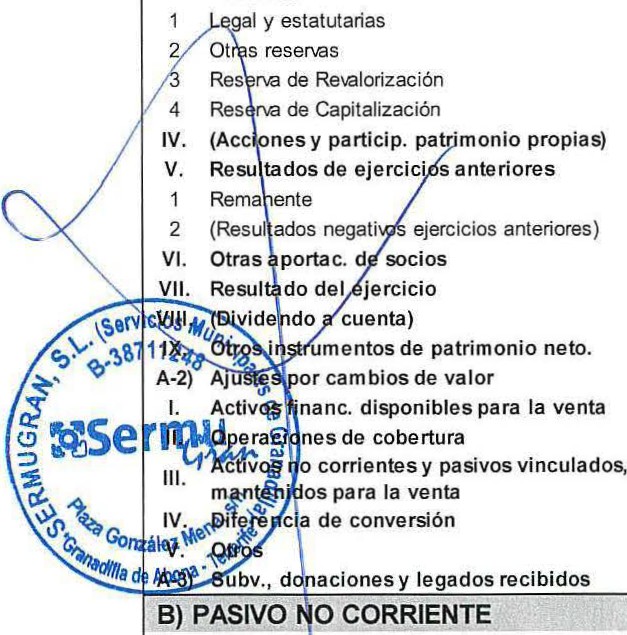 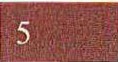 1    Sfil	1SERVICIOS MUNICIPALES DE GRANA DILLA DE ABONA, S.L.UMemoria Anual Ejercicio 2022BALANCE DE SITUACIÓN NORMALNombre de la empresa:	Fecha del informe:  31-dic .-22SERVICIOS MUNICIPALES DE GRANDILLA DE ABONA ' S.L.e:·Jerc1c10 actua1:2022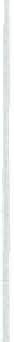 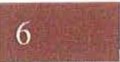 C) PASIVO CORRIENTEl.	Pasivos vinculados con activos no corrientes mantenidos para la venta11.   Prov isiones a corto plazo1    Pro.,;siones por derechos de emisión de gases de efectoin1.ernadero2     Otras pro>,;siones111.     Deudas a corto plazo1     Obligaciones y otros valores negociablesDeudas c.;on entidades de créditoAcreedores por arrendamiento financieroDerivadosOtros pasi\Os financierosIV.    Deudas e mpr.grupo y asociad.  corto plazov.  Acreed. comerc. y otras cuentas a pagar1  Pro-.eedoresa}   Pro-.eedores a largo plazob)     Pro-.eedores  a corto plazoPro-.eedores, empr. del grupo y asociadas	rAcreedores  variosPersonal (remuneraciones pend. de pago)Pasi\QS por impuesto corriente6	Otras deudas con las Administ. Públicas7	Anticipo de clientesPeriodificaciones a corto plazoDeuda con ca ract especiales a corto plazoTOTAL PATRIMONIO NETO YPASIVO (A+B+C)'  [im:	]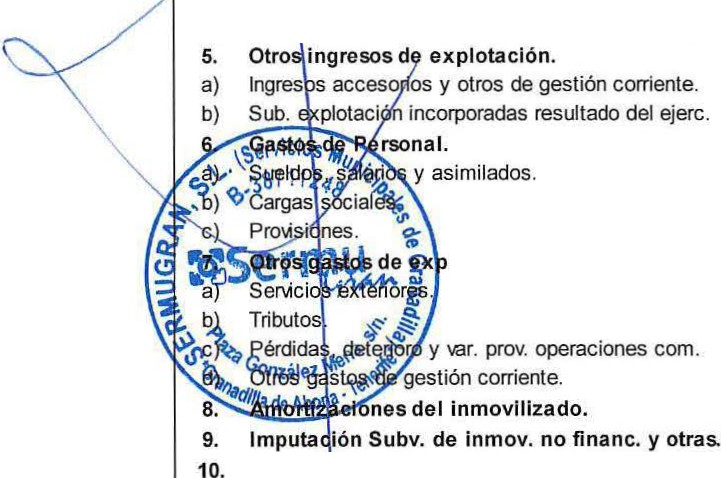 SERVICIOS MUNICIPALES DE GRANADILLA DE ABONA, S.L.UMemoria Anual Ejercicio 2022CUENTA DE PÉRDIDAS Y GANANCIAS NORMALNombre de la empresa:	Fecha del informe:  31/dic.12022 SERVICIOS MUNICIPALES DE GRANADILLA DE ABDr		Ejercicio actual:	2022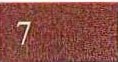 fil'.	1	\SERVICIOS MUNICIPALES DE GRANADILLA DE ABONA,  S.L.UMemoria Anual Ejercicio 2022CUENTA DE PÉRDIDAS Y GANANCIAS NORMALNombre de la empresa:	Fecha del informe :  31-dic .-22 SERVICIOS MUNICIPALES DE GRANADILLA DE ABONA,S.I Ejercicio actual:	2022(Debe) Haber	Nota	2022	202114.   Ingresos financieros.	6,55	5,59De participaciones en intrumentos de patrimonio.a1) En empresas del grupo y asociadas. a2) En terceros .De valores negociables y otros instrum. financ .	6,55	5,59b1) De empresas del grupo y asociadas .b2) De terceros.	6,55	5,59Imputación de Sub1.enc iones, donaciones y legados de	"	"15.   Gastos financieros.	-35.968 ,02	-33.600,68Por deudas con empresas del grupo y asociadas .	-3.799,86	-357,63Por deudas con terceros.	-32.168,16	-33.243,05Por actualización de prowsionesVariación de valor razonable en instrum.financ .Cartera de negociación y otros.Imputación al resultado del ejercicio por actil.Os financierosDiferencias de cambio.Deterioro y resultado enajen. instrum. financ.Deterioros y pérdidas.Resultados por enajenaciones y otras .19   Otros Ingresos y Gastos de Carácter Financieroa)	Incorporación al acti\O de gastos financierosb)	Ingresos financieros derivados de comerlos de acreedores	:	'c)	Resto de ingresos y gastos...	,1RESULTADO FINANCIERO	-35.961,47	-3.3.595,09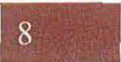 (14+15+16+17+18+19\RESULTADO ANTES DE IMPUESTOS	1	849.167,07	379.540,41(A.1+A.2)Impuestos sobre beneficios.	12.2		-2.379,67		-1.301,12 A.4)   RSLTOO. EJERC. PROCEDENTES OPERAC.		846.787,40	378.239,29CONTINUADAS lA.3+20\B)	OPERACIONES INTERRUMPIDAS	-	--Rsltdo. del ejerc. procedente de operacion esA.5)  RSLTDO. DEL EJERCICIO (A.4+21)	846.787,40	378.239,29ACTIVONotas deNotas de20222021ACTIVOlala20222021ACTIVOMemoriaMemoriaACTIVO NO CORRIENTE	 	Inmovilizado intangible.DesarrolloConcesionesPatentes,licencias. marcas y similares4.	Fondo de comercio5.    Aplicaciones informáticas6.   ln\estigaciónropiedad intelectual2.   Crédi  s a empresas .3.    Valor s representali\Os de deudaDeriva os.Otros   ctil.os financieros.Otras 1  \ersioneslnvers ones fina ncieras a largo plazo.lnstrum  ntos de patrimonio.2.    Crédito  a terceros.3.4.5.6.   Otras inw  ionesVI.   Activos por impuesto diferido.Vll. Deudores comerciales no corrientes755y869.a12.115.270.933,0216.727.335,80ACTIVO NO CORRIENTE	 	Inmovilizado intangible.DesarrolloConcesionesPatentes,licencias. marcas y similares4.	Fondo de comercio5.    Aplicaciones informáticas6.   ln\estigaciónropiedad intelectual2.   Crédi  s a empresas .3.    Valor s representali\Os de deudaDeriva os.Otros   ctil.os financieros.Otras 1  \ersioneslnvers ones fina ncieras a largo plazo.lnstrum  ntos de patrimonio.2.    Crédito  a terceros.3.4.5.6.   Otras inw  ionesVI.   Activos por impuesto diferido.Vll. Deudores comerciales no corrientes755y869.a12.11525.642 ,4930.583,68ACTIVO NO CORRIENTE	 	Inmovilizado intangible.DesarrolloConcesionesPatentes,licencias. marcas y similares4.	Fondo de comercio5.    Aplicaciones informáticas6.   ln\estigaciónropiedad intelectual2.   Crédi  s a empresas .3.    Valor s representali\Os de deudaDeriva os.Otros   ctil.os financieros.Otras 1  \ersioneslnvers ones fina ncieras a largo plazo.lnstrum  ntos de patrimonio.2.    Crédito  a terceros.3.4.5.6.   Otras inw  ionesVI.   Activos por impuesto diferido.Vll. Deudores comerciales no corrientes755y869.a12.11525.642,4930.583,68ACTIVO NO CORRIENTE	 	Inmovilizado intangible.DesarrolloConcesionesPatentes,licencias. marcas y similares4.	Fondo de comercio5.    Aplicaciones informáticas6.   ln\estigaciónropiedad intelectual2.   Crédi  s a empresas .3.    Valor s representali\Os de deudaDeriva os.Otros   ctil.os financieros.Otras 1  \ersioneslnvers ones fina ncieras a largo plazo.lnstrum  ntos de patrimonio.2.    Crédito  a terceros.3.4.5.6.   Otras inw  ionesVI.   Activos por impuesto diferido.Vll. Deudores comerciales no corrientes755y869.a12.1156.111.240,576.394.238,51ACTIVO NO CORRIENTE	 	Inmovilizado intangible.DesarrolloConcesionesPatentes,licencias. marcas y similares4.	Fondo de comercio5.    Aplicaciones informáticas6.   ln\estigaciónropiedad intelectual2.   Crédi  s a empresas .3.    Valor s representali\Os de deudaDeriva os.Otros   ctil.os financieros.Otras 1  \ersioneslnvers ones fina ncieras a largo plazo.lnstrum  ntos de patrimonio.2.    Crédito  a terceros.3.4.5.6.   Otras inw  ionesVI.   Activos por impuesto diferido.Vll. Deudores comerciales no corrientes755y869.a12.115174.398,18159.346,10ACTIVO NO CORRIENTE	 	Inmovilizado intangible.DesarrolloConcesionesPatentes,licencias. marcas y similares4.	Fondo de comercio5.    Aplicaciones informáticas6.   ln\estigaciónropiedad intelectual2.   Crédi  s a empresas .3.    Valor s representali\Os de deudaDeriva os.Otros   ctil.os financieros.Otras 1  \ersioneslnvers ones fina ncieras a largo plazo.lnstrum  ntos de patrimonio.2.    Crédito  a terceros.3.4.5.6.   Otras inw  ionesVI.   Activos por impuesto diferido.Vll. Deudores comerciales no corrientes755y869.a12.1151.424.675,931.722.725,95ACTIVO NO CORRIENTE	 	Inmovilizado intangible.DesarrolloConcesionesPatentes,licencias. marcas y similares4.	Fondo de comercio5.    Aplicaciones informáticas6.   ln\estigaciónropiedad intelectual2.   Crédi  s a empresas .3.    Valor s representali\Os de deudaDeriva os.Otros   ctil.os financieros.Otras 1  \ersioneslnvers ones fina ncieras a largo plazo.lnstrum  ntos de patrimonio.2.    Crédito  a terceros.3.4.5.6.   Otras inw  ionesVI.   Activos por impuesto diferido.Vll. Deudores comerciales no corrientes755y869.a12.1154.5 12.166,464.5 12.166,46ACTIVO NO CORRIENTE	 	Inmovilizado intangible.DesarrolloConcesionesPatentes,licencias. marcas y similares4.	Fondo de comercio5.    Aplicaciones informáticas6.   ln\estigaciónropiedad intelectual2.   Crédi  s a empresas .3.    Valor s representali\Os de deudaDeriva os.Otros   ctil.os financieros.Otras 1  \ersioneslnvers ones fina ncieras a largo plazo.lnstrum  ntos de patrimonio.2.    Crédito  a terceros.3.4.5.6.   Otras inw  ionesVI.   Activos por impuesto diferido.Vll. Deudores comerciales no corrientes755y869.a12.1159.131.210,3810.299.674,03ACTIVO NO CORRIENTE	 	Inmovilizado intangible.DesarrolloConcesionesPatentes,licencias. marcas y similares4.	Fondo de comercio5.    Aplicaciones informáticas6.   ln\estigaciónropiedad intelectual2.   Crédi  s a empresas .3.    Valor s representali\Os de deudaDeriva os.Otros   ctil.os financieros.Otras 1  \ersioneslnvers ones fina ncieras a largo plazo.lnstrum  ntos de patrimonio.2.    Crédito  a terceros.3.4.5.6.   Otras inw  ionesVI.   Activos por impuesto diferido.Vll. Deudores comerciales no corrientes755y869.a12.1154.146.281,004.497.65 1,39ACTIVO NO CORRIENTE	 	Inmovilizado intangible.DesarrolloConcesionesPatentes,licencias. marcas y similares4.	Fondo de comercio5.    Aplicaciones informáticas6.   ln\estigaciónropiedad intelectual2.   Crédi  s a empresas .3.    Valor s representali\Os de deudaDeriva os.Otros   ctil.os financieros.Otras 1  \ersioneslnvers ones fina ncieras a largo plazo.lnstrum  ntos de patrimonio.2.    Crédito  a terceros.3.4.5.6.   Otras inw  ionesVI.   Activos por impuesto diferido.Vll. Deudores comerciales no corrientes755y869.a12.1154.984.929,385.802.022,64ACTIVO NO CORRIENTE	 	Inmovilizado intangible.DesarrolloConcesionesPatentes,licencias. marcas y similares4.	Fondo de comercio5.    Aplicaciones informáticas6.   ln\estigaciónropiedad intelectual2.   Crédi  s a empresas .3.    Valor s representali\Os de deudaDeriva os.Otros   ctil.os financieros.Otras 1  \ersioneslnvers ones fina ncieras a largo plazo.lnstrum  ntos de patrimonio.2.    Crédito  a terceros.3.4.5.6.   Otras inw  ionesVI.   Activos por impuesto diferido.Vll. Deudores comerciales no corrientes755y869.a12.115952,00952,00ACTIVO NO CORRIENTE	 	Inmovilizado intangible.DesarrolloConcesionesPatentes,licencias. marcas y similares4.	Fondo de comercio5.    Aplicaciones informáticas6.   ln\estigaciónropiedad intelectual2.   Crédi  s a empresas .3.    Valor s representali\Os de deudaDeriva os.Otros   ctil.os financieros.Otras 1  \ersioneslnvers ones fina ncieras a largo plazo.lnstrum  ntos de patrimonio.2.    Crédito  a terceros.3.4.5.6.   Otras inw  ionesVI.   Activos por impuesto diferido.Vll. Deudores comerciales no corrientes755y869.a12.115952,00952 ,00ACTIVO NO CORRIENTE	 	Inmovilizado intangible.DesarrolloConcesionesPatentes,licencias. marcas y similares4.	Fondo de comercio5.    Aplicaciones informáticas6.   ln\estigaciónropiedad intelectual2.   Crédi  s a empresas .3.    Valor s representali\Os de deudaDeriva os.Otros   ctil.os financieros.Otras 1  \ersioneslnvers ones fina ncieras a largo plazo.lnstrum  ntos de patrimonio.2.    Crédito  a terceros.3.4.5.6.   Otras inw  ionesVI.   Activos por impuesto diferido.Vll. Deudores comerciales no corrientes755y869.a12.1151.887,581.887,58B) ACTIVO CORRIENTE5.383.088,115.383.088,114.716.302,38l.	Activos no corrientes manten. pa ra ve nta11.      Existe ncias14.933,8614.933,861.    Comerciales2. Materias primas y otros aprol.1sionamientos3.   Productos en cursoa)	De ciclo largo de producciónb)	De ciclo corto de producción4.     Productos terminadosa)	De ciclo de larga producc iónb)	De ciclo de corta producción5.    Subproductos, residuos y materiale s recup.6.     Anticipos a prowedores14.933 8614.933 86(Debe) HaberNotas dela20222021A)	OPERACIONES CONTINUADAS1.	Importe de la cifra de negocios.Ventas.Prestaciones de seri.icios .Variación de existencias de productos terminados y en curso de fabricación.Trab. realizados por la empresa para su activo.Aprovisiona mlentos.a)	sumo de Mercaderías./b)	Con umo de mat. primas y otras materias cons.e)	Trab ·os realizados por otras empresas.d)	Dete oro de mercad., mat. primas y otros aprov.lotaclón.Exceso   de provisiones.11.   Deterio    y resultado por enajenaciones inmov.Deterioro   y pérdidas.Resultados por enajenaciones y otras.Diferencia negativa combinaciones de negocioOtros resultadosA.1)  RESULTADO DE EXPLOTACION1+2+3+4+5+6+7+8+9+10+11+12+1313.a13.b8.476.530,648.476.530,64-523.563,36-430.097 ,78-93.465,58320.358,30320.358,30-6.047.914,89-4.699.050,75-1.348.864,14-1.326.787,76-1.325.626,03-26.414 ,2225.252,49-516.168,63765.546,09-260.152 ,58-260.152,58-2.719,27885.128,547.320.034,267.320.034,26-363.530,86-307.905,53-55.625,33340.110,84302.490 ,8437.620,00-5.583.211,12-4.301.052 ,23-1.282.158,89-1.144.770,99-1.086 .825,99-25.218 ,85-32.726,15-433.801,37240.661,7737.642,97413.135,50